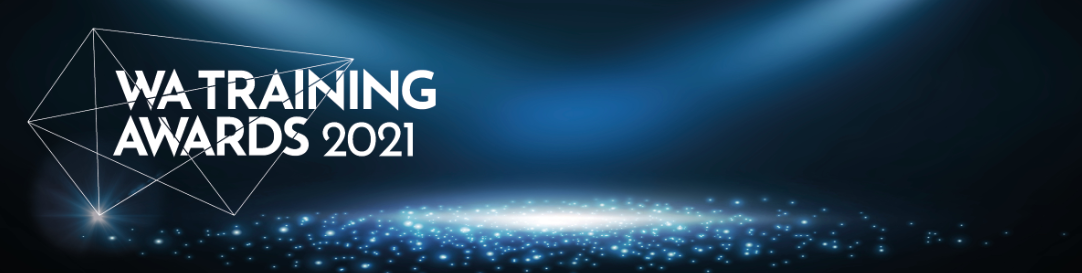 APPLICATION ENDORSEMENT FOR <INSERT ORGANISATION’S NAME> FOR <INSERT AWARD CATEGORY>All organisation applications must be endorsed by the Chief Executive Officer/Managing Director of the organisation.I____________________________ <full name of CEO/MD> endorse the application submitted on behalf of my organisation for the WA Training Awards 2021.Signature of CEO/MD____________________________ Date_________________